GENERAL OVERVIEWDIGISPORT is laureate of the "Ecole Universitaire de Recherche" (EUR) call for proposals of the Programme d’Investissements d’Avenir (PIA 3). The objective of DIGISPORT (Digital Sport Sciences) is to create a unique international graduate school in the field of training and research in sport and digital sciences. DIGISPORT also aims to federate and structure the training courses of the Grandes Ecoles and the two Universities of Rennes in sports sciences, computer sciences, data sciences, electronics, human and social sciences in a transversal approach to meet the needs for new skills resulting from the entry of sport into the digital age.DIGISPORT relies on internationally renowned research units from Rennes which are affiliated to the CNRS joint laboratories (IRISA, IETR, IRMAR, CREST), the Inria teams, the network of Grandes Ecoles (ENS Rennes, INSA Rennes, CentraleSupelec, ENSAI) and the Universities of Rennes 1 and Rennes 2. DIGISPORT also relies on a large network of international partners who will be able to welcome students within the framework of international mobilities. In addition to this consortium, DIGISPORT has high-level experimental platforms that will be excellent tools for both training and research.This call for proposals is intended to select Master 2 internship projects to be funded (gratification) by DIGISPORT.SELECTION PROCESSEligibilityTo obtain funding for a Master 2 internship within the framework of EUR DIGISPORT, the thesis director must be attached to one of the following research units:EA 7470 M2S EA 4636 VIPS2 UMR6074 IRISAUMR6164 IETRUMR 9194 CREST UMR 6625 IRMAREA 1285 LP3C EA 3875 CREAD The project must be in line with the EUR DIGISPORT topics. Interdisciplinarity being a strong marker of the project, the funding of M2 internships by DIGISPORT will preferentially aim at supporting projects at the interface between sport sciences, computer and data sciences, electronics and human and social sciences. Particular attention will therefore be paid to projects proposing collaboration with one or more EUR partners, whether academic or non-academic. The student must be attached to a research unit but may be sent to a third party for the needs of the project.ScheduleHow to submit?The proposal shall be written in English or French. Applications must be sent electronically to the following address: digisport@univ-rennes.fr. The application file must respect the following nomination chart: DIGISPORT22A-INTERNSHIP_Project acronym_Director name.pdfPROJECT IDENTIFICATIONScientific discipline(s) involved (if more than one, please rank in order of importance)Project title: Project acronym: Direction of the internship and hosting structureInternship Director:Hosting Structure:STUDY PROJECT DESCRIPTIONProject summary (4000 characters max)  The project must be innovative and, as much as possible, multidisciplinary. The description of the project must imperatively include the scientific references necessary for its positioning in relation to the state of the art. The bibliography that will follow the summary will not be included in the 4000 characters.Nature of the work to be done by the studentParticular attention will be paid to the feasibility of the project in the context of its duration.Adequacy of the project with the EUR DIGISPORTThe project must correspond to the topics of DIGISPORT: sport and digital. Indication of contextual elements necessary to understand the link with sport and the multidisciplinary nature of the proposal is expected. Particular attention will be paid to the existence of collaborations with academic partners (particularly within DIGISPORT) or non-academic partners (see part 4.6). Duration of the internship and time period consideredThe minimum duration of the internship is 4 months. The maximum duration of the internship is 6 months. For a 6-month internship, the recruitment of the trainee must be done before the end of the first week of February at the latest. For a 4-month internship, the recruitment of the trainee must be done before the end of the first week of April at the latest.If international mobility project
If project with socio-economic and academic partner (duplicate blocks  if  necessary)Signature Date and signature of the internship director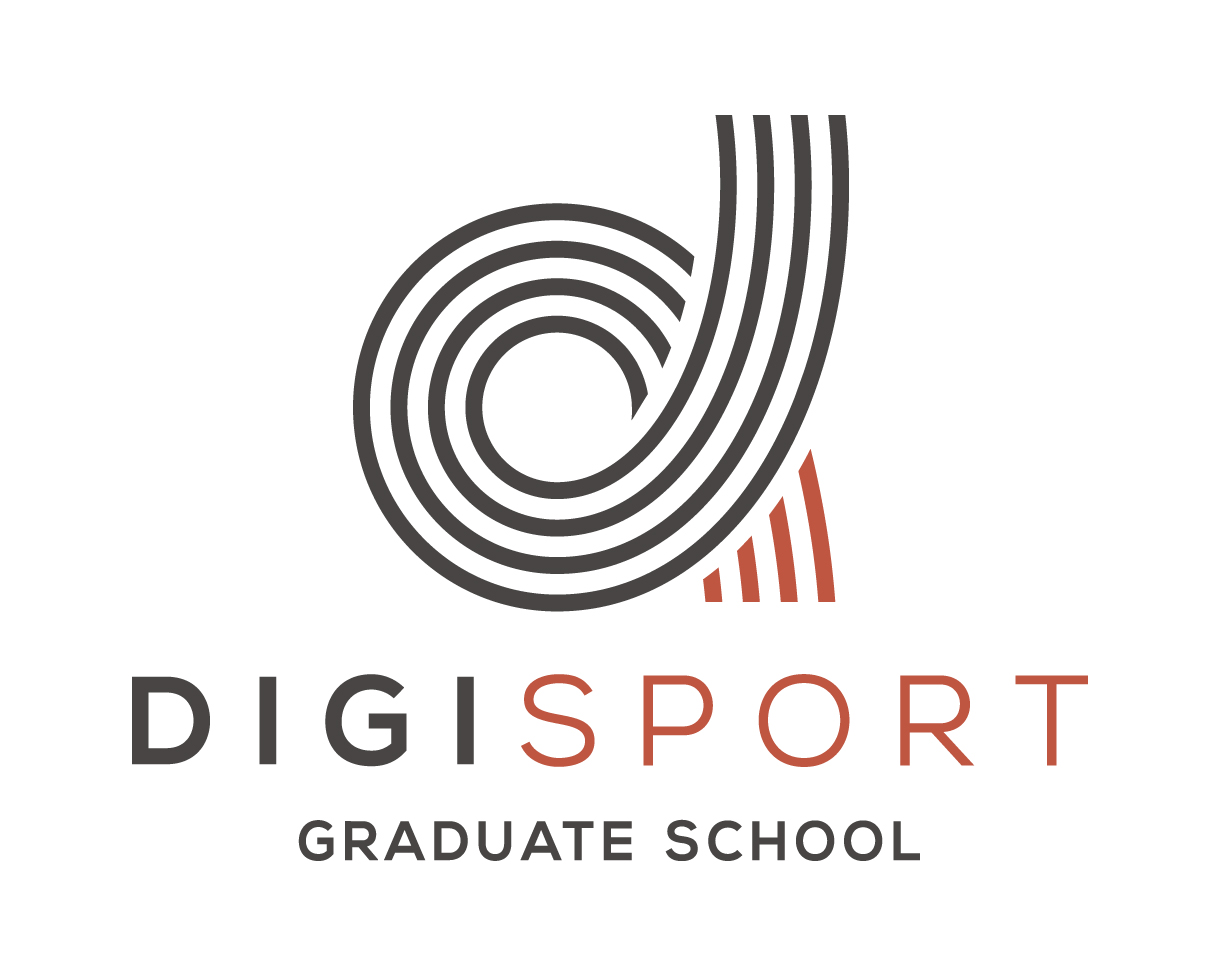 Step 1Starting date June 22, 2022Step 2DeadlineSeptember 30, 2022Step 3Admissibility checkExpertise and evaluationOctober 2022Step 4Publication of resultsMid October 2022Sports ScienceComputer ScienceElectronicsData Science and StatisticsLife SciencesHumanities and Social SciencesFirst and last nameE-mailResearch unitResearch unit, department, Director of the research unit, department, Address of the internship locationDuration (min 4 months - max 6 months)Name of the host organizationLocation of the host organizationName of the co-supervisor in charge in the partner organizationDuration of the internship abroadName of the partner organizationName of the person in charge in the partner organizationLocation of the partner organizationPlanned time in the partner organization